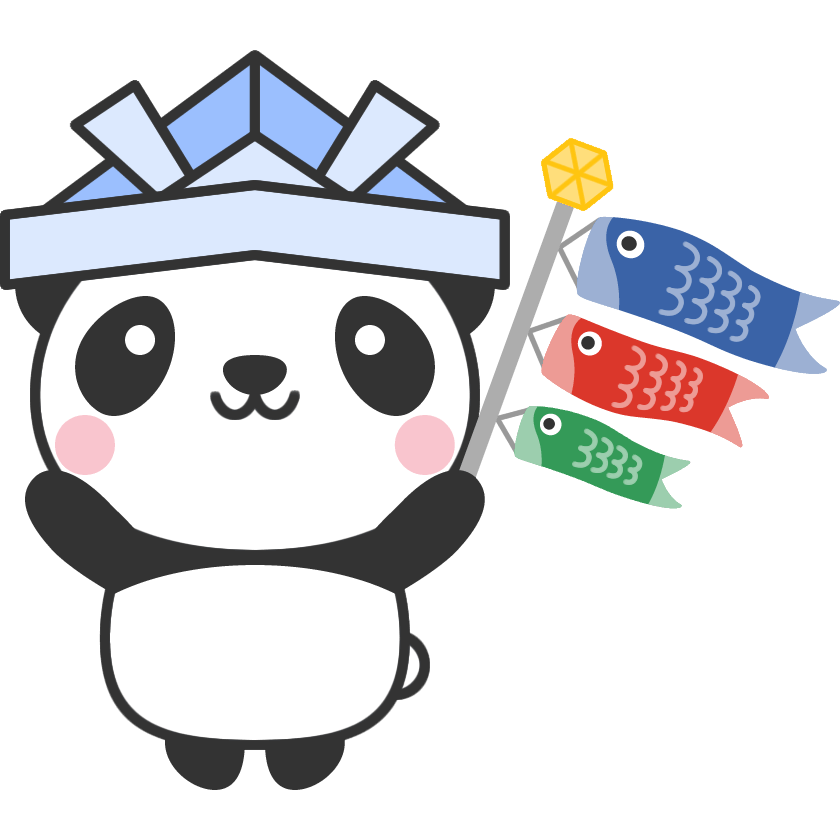 　春から初夏へと移り変わり、とても過ごしやすい時季となりました。新しい環境にもそろそろ慣れてくるころですが、４月からの緊張感がとけ、疲れが出やすくなります。夜更かしは控えて十分な睡眠をとり、朝ごはんもしっかり食べて元気に一日をスタートさせましょう。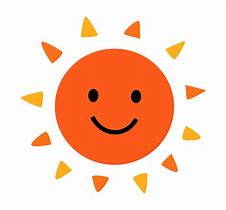 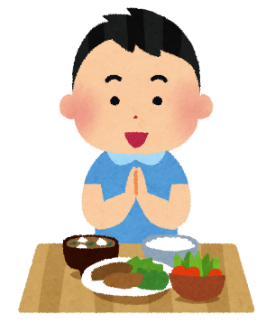 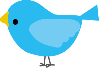 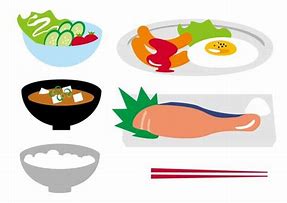 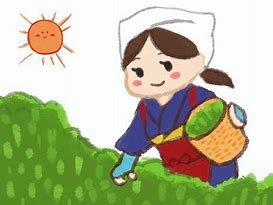 「茶つみ」の歌には、「夏も近づく八十八夜」という歌詞があります。「八十八夜」とは、立春から数えて88日目のことをいい、現在の5月1日から3日頃にあたります。その年に初めて摘んだ茶（新茶）を飲むと、その1年は無病息災でいられるといわれています。ホップ（主食のみ）ステップ（主食＋１品）ジャンプ（バランスを考える）